Enrouleuse A10Voir le vidéo sur YouTube : https://youtu.be/si16haLz7Q0La tension du film est contrôlée par 2 vérins à gaz avec une force de 20 kg chacun.À la demande, il est possible de diminuer la tension en installant des vérins à force réduite.Des vérins à gaz avec une force de 10 kg sont disponibles.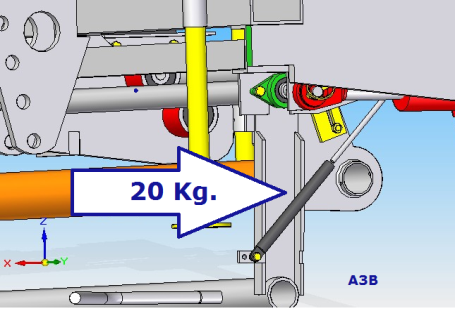 POIDS et DIMENSIONS MAXIMUM AUTORISÉS : 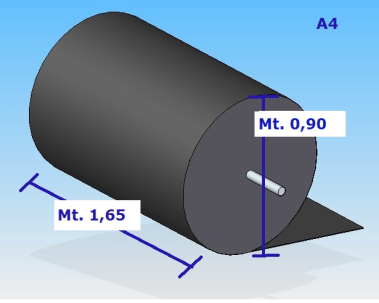 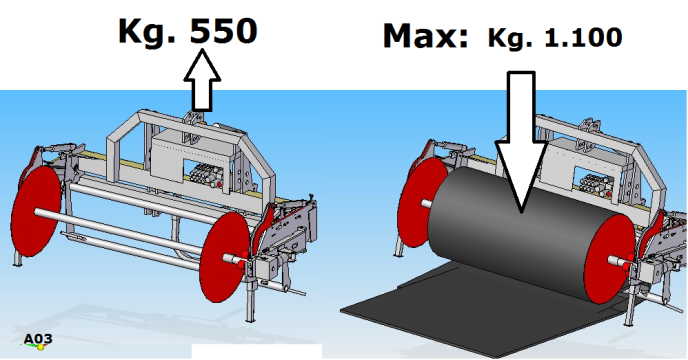 D = Diamètre maximum de la bobine utilisable : 0,9 m.L = Longueur de la bobine : 1,65 m DIMENSIONS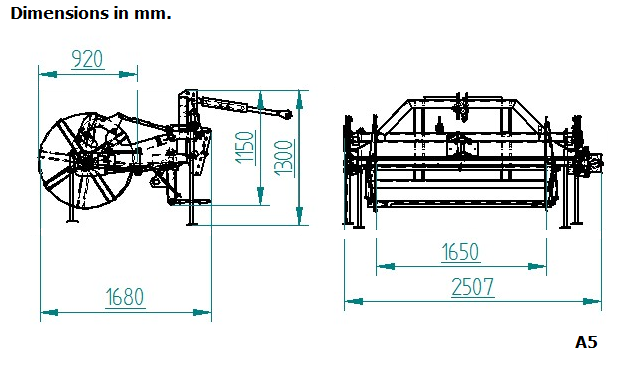 DIMENSIONS DU TUBEA = Tube fraisé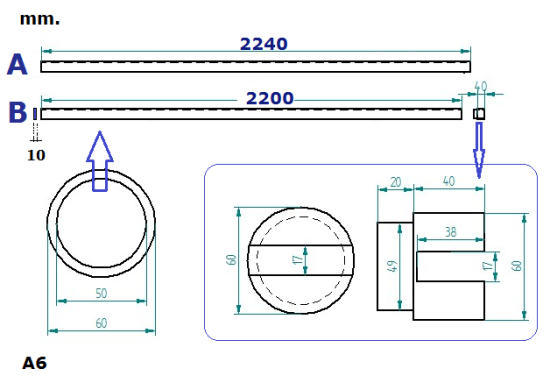 B = Tube avec insertInsert fourni à la demandeCommandes :Amener la manette à la position (1) pour guider le film.Amener la manette à la position (2) pour incliner la machine pour le chargement/déchargement de la bobine. 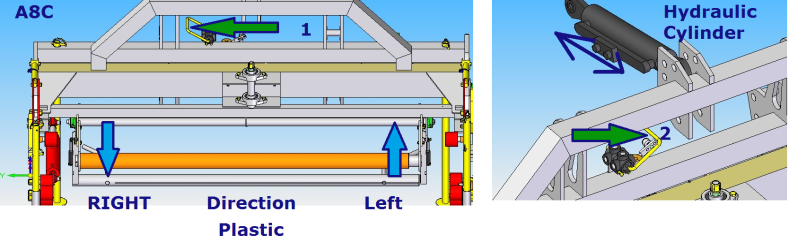 2.2                                                    Raccordement au tracteur :Trous de fixation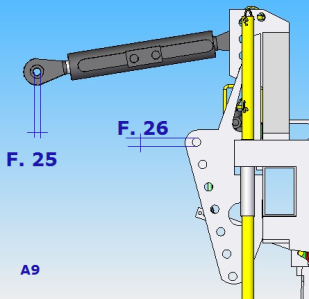 Raccordement hydrauliqueN. 1 vérin hydraulique à double effet pour le guidage du film (« direction »).N. 1 vérin hydraulique à simple effet avec retour de l’huile pour l’inclinaison (« rotation »).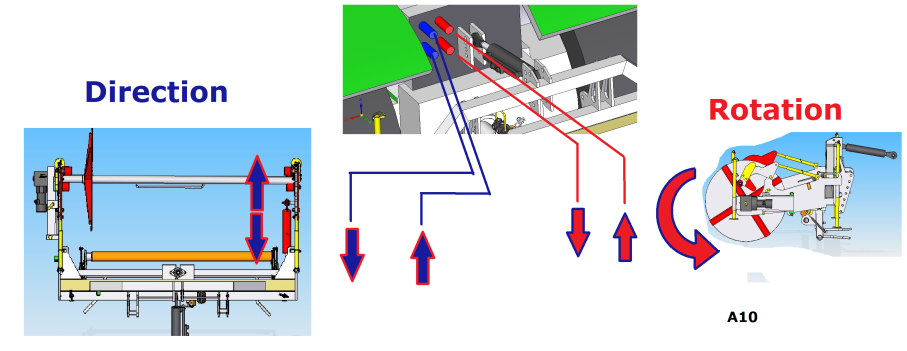 2.3                                          Montage du tube d’enroulement :Voir dessin (page 7 – A6 )– Retirer les 2 goupilles.– Soulever les 2 crochets.– Monter les 2 épaules (6) sur le tube en s’aidant avec la poignée (4).5)   – Ouvrir la trappe latérale.6)   - Appuyer le tube sur les 3+3 rouleaux rouges.7)   - Fermer la trappe latérale en veillant à ce que l’engrenage s’engrène. Bloquer la trappe.7A   - Fermer et bloquer les crochets (réf. 2).8)    - Aligner les épaules avec le tube orange.9)    - Serrer les 2 vis des épaules à l’aide d’une clé.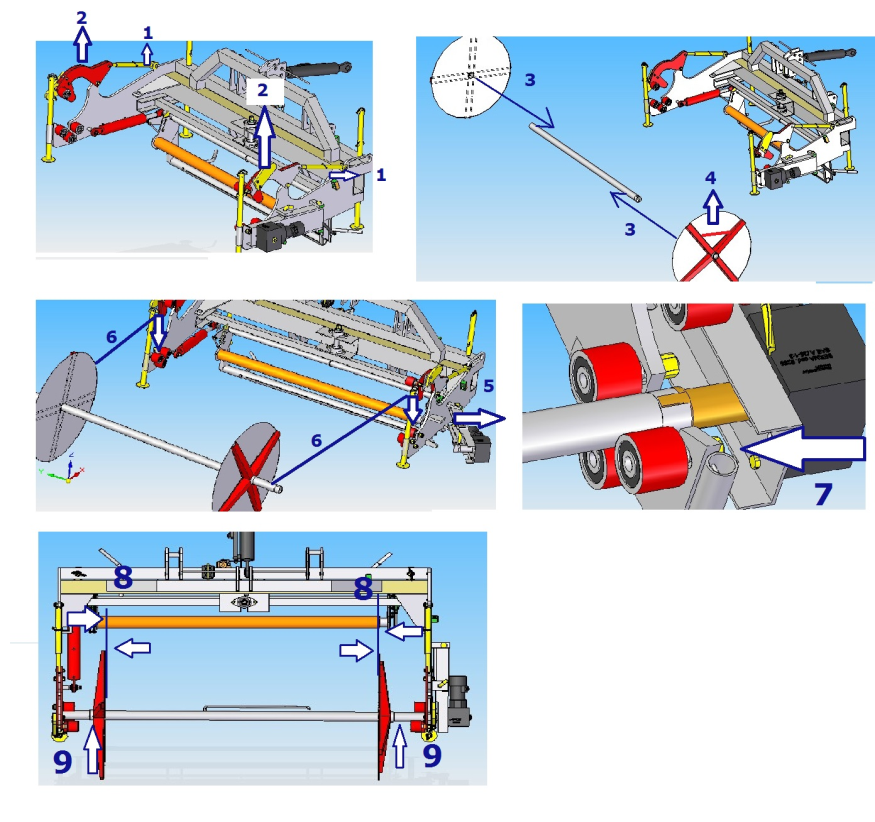 2.4                           Enrouleuse montée à l’arrière du tracteur :Pour cette opération, procéder comme suit :– Démonter les 2 béquilles arrière.– Insérer dans les logements des béquilles les 2 leviers de glissement ( A ) en les dirigeant vers le tracteur (NB. Seulement pour enrouleuse montée à l’arrière).– Insérer et bloquer avec les goupilles prévues le tube d’enroulement ( B ).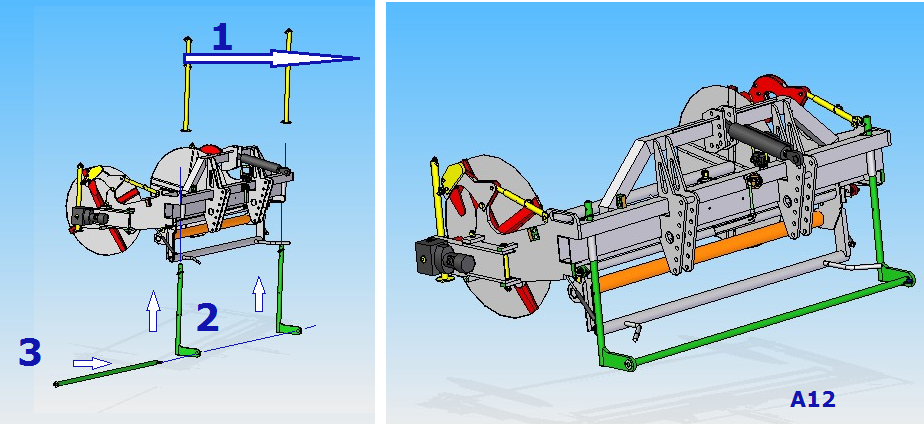 Introduction du film :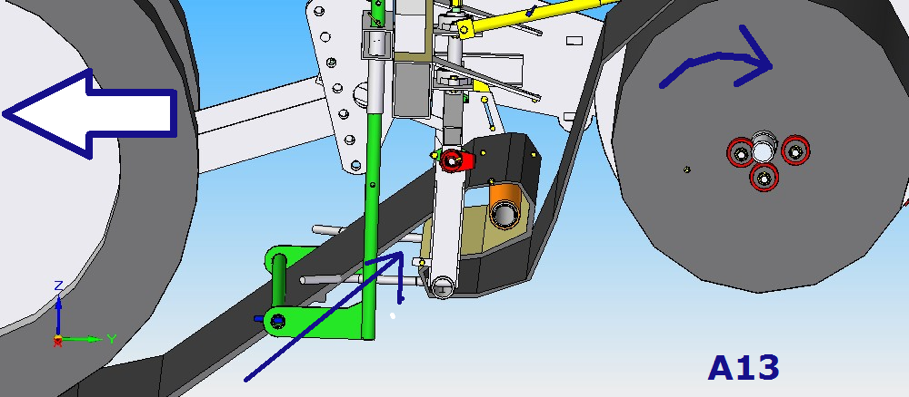 Fixation du film sur le rouleau : 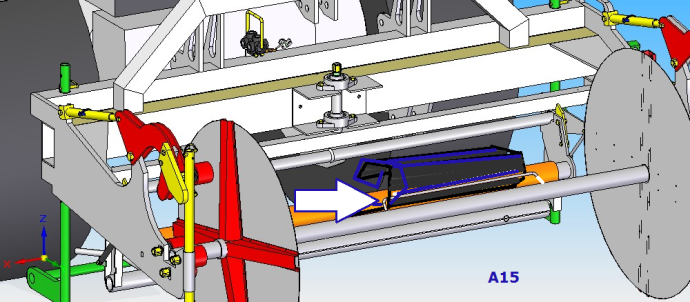 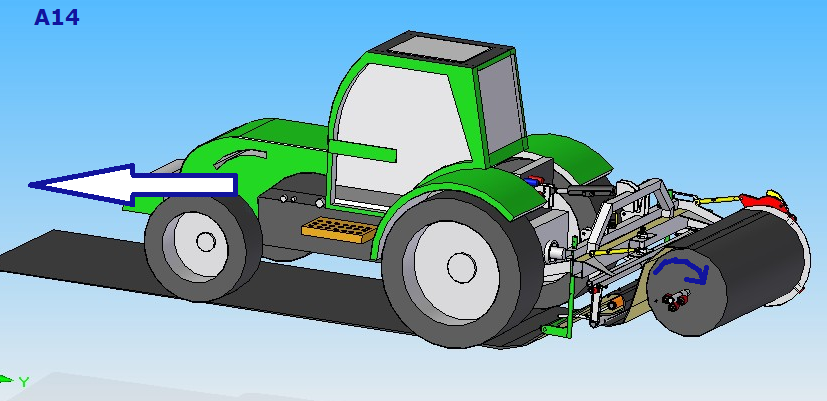 2.5                                  Enrouleuse montée à l’avant du tracteur :Raccordement hydrauliqueN. 1 vérin hydraulique à double effet pour le guidage du film (« direction »).N. 1 vérin hydraulique à simple effet avec retour de l’huile pour l’inclinaison (« rotation »).Introduction du film :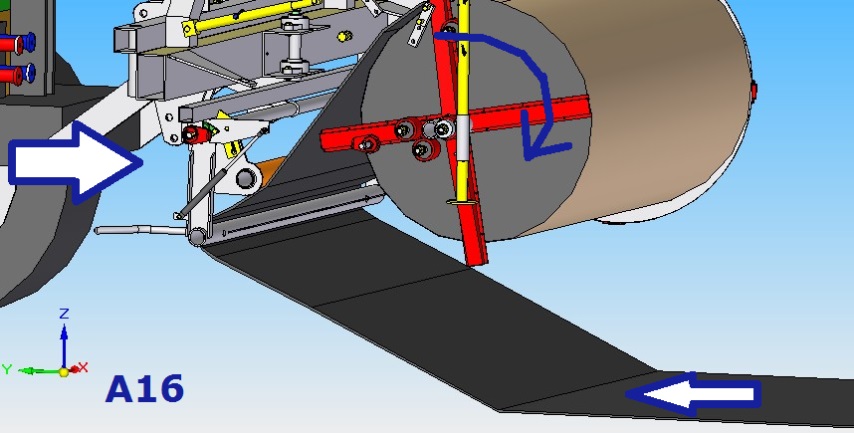 Fixation du film sur le rouleau : 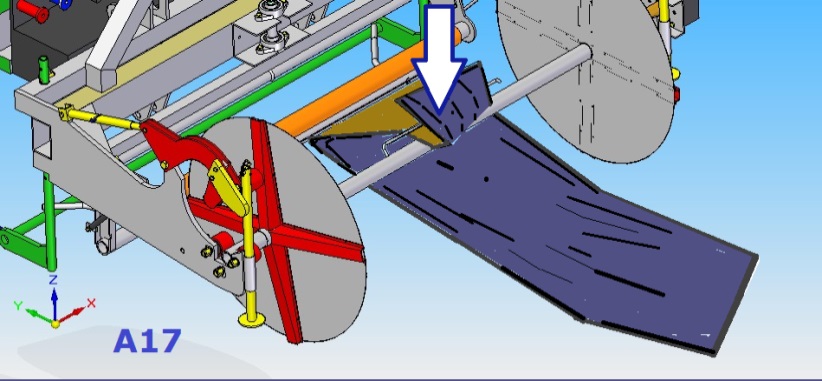 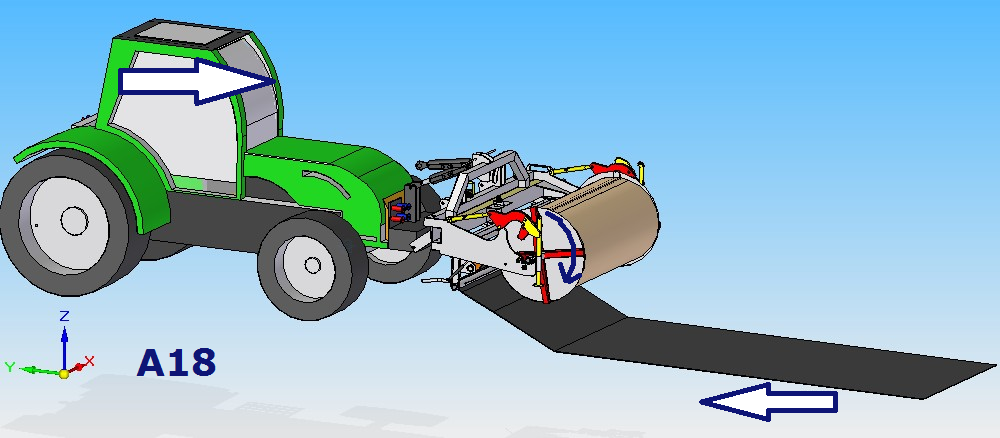 2.6                     Déchargement de la bobine du film : – Déplacer la manette (1) en position d’ouverture pour actionner le vérin hydraulique (2).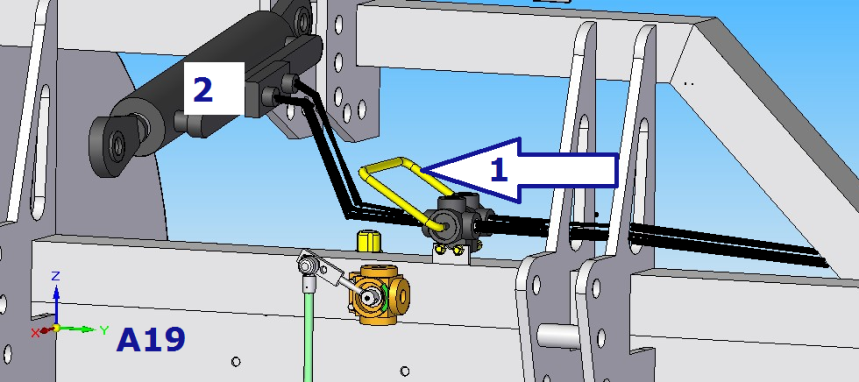 – Abaisser le relevage du tracteur.– Faire sortir le vérin hydraulique.– Soulever les 2 crochets.– Placer une palette sous la bobine du film. – Retirer les 2 épaules. 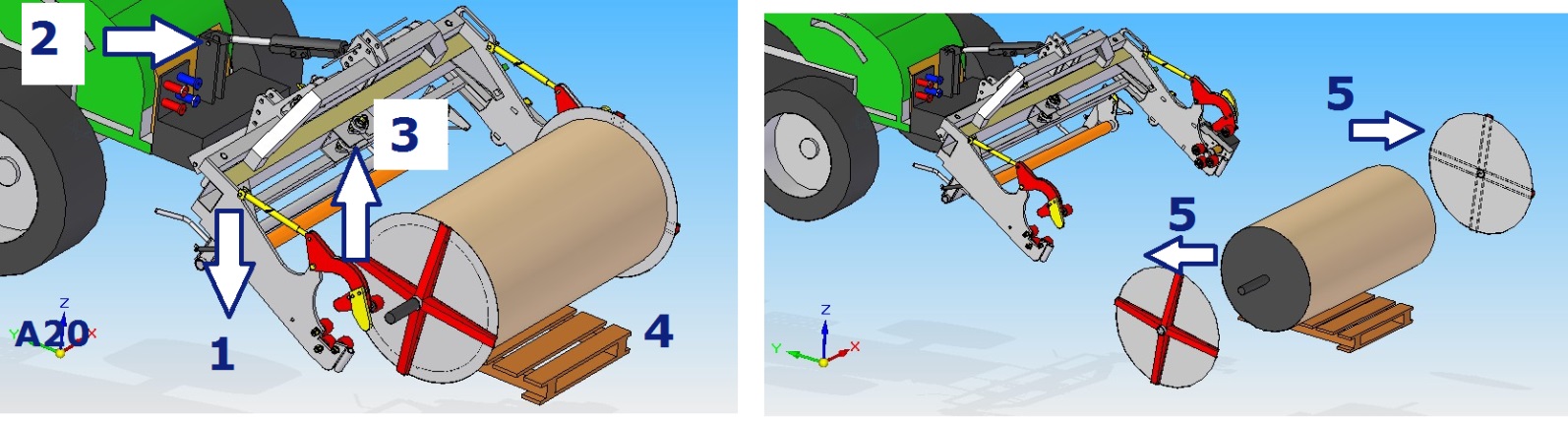 2.7                     Chargement et déroulement du film :– 	Ouvrir la trappe latérale et la bloquer en position ouverte. – 	Ouvrir les crochets.– 	Démonter et renverser l’appui latéral (3) jusqu’à atteindre la position correcte (réf. 4).5) 	– 	Reculer avec la machine et charger la bobine en plaçant le tube sur les rouleaux rouges. Serrer les crochets.6) 	– 	Fixer le film aux bords du champ avec des 2 piquets en bois.7) 	– 	Avancer à vitesse modérée et dérouler le film sur le sol.8)	-	Toujours se tenir à distance de sécurité de la machine et ne pas marcher sur le film. 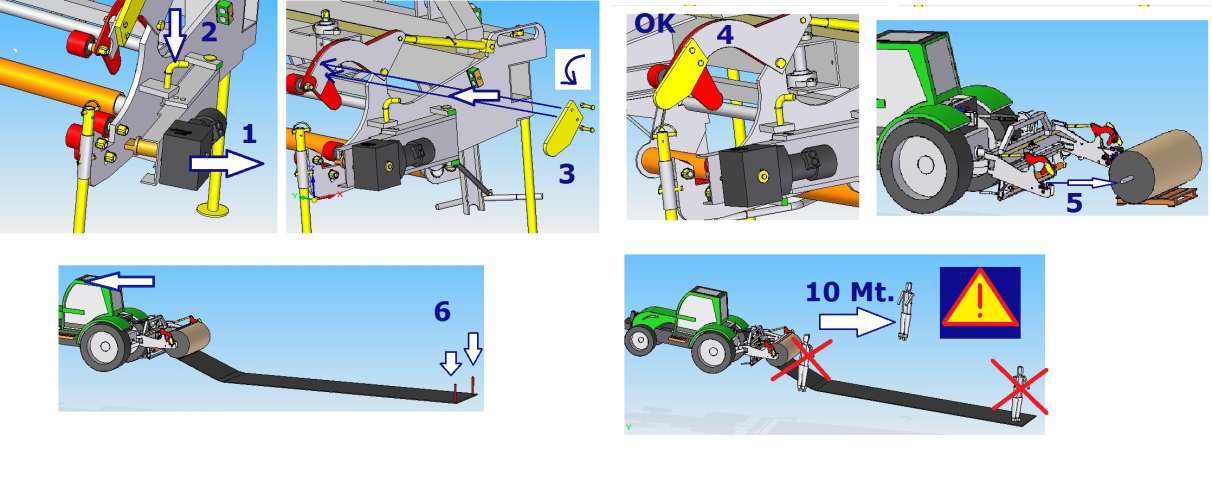 